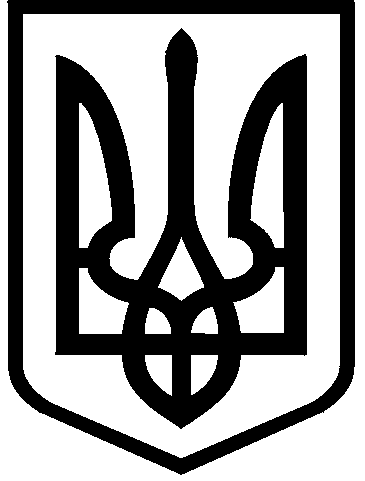 КИЇВСЬКА МІСЬКА РАДАІX СКЛИКАННЯПОСТІЙНА КОМІСІЯ З ПИТАНЬ ОХОРОНИ ЗДОРОВ’Я ТА СОЦІАЛЬНОЇ ПОЛІТИКИ      01044, м. Київ, вул. Хрещатик, 36                                       тел./факс.:(044)202-71-05, тел.:(044)202-70-38   Протокол № 9/38чергового засідання постійної комісії Київської міської ради з питань охорони здоров’я та соціальної політики від 27.07.2022Місце проведення:  Київська міська рада, м. Київ, вул. Хрещатик, 36,  зала засідань (к. 1017), 10-й поверх та на базі Microcoft Teams Склад комісії 11 депутатів Київради.Присутні 6 депутатів Київради, члени постійної комісії:Відсутні 5 депутатів Київської міської ради: Наталія БЕРІКАШВІЛІ, Олександр ЛІНЧЕВСЬКИЙ, Вячеслав НЕПОП, Юлія УЛАСИК, Костянтин УСОВ  Запрошені:  ПОРЯДОК ДЕННИЙ:Питання охорони здоров’я:Про розгляд проєкту рішення Київської міської ради «Про визначення розмірів статутних капіталів закладів охорони здоров’я, переданих до сфери управління Печерської районної в місті Києві державної адміністрації» доручення заступника міського голови – секретаря Київської міської ради від  21.06.2022  № 08/231- 770/ПР.Доповідачі: перший заступник голови Київської державної адміністрації Микола ПОВОРОЗНИК, голова Печерської районної в місті Києві державної адміністрації Наталія КОНДРАШОВА, директорка Департаменту охорони здоров’я виконавчого органу Київської міської ради (Київської міської державної адміністрації) Валентина ГІНЗБУРГ.Про розгляд проєкту рішення Київської міської ради «Про визначення розмірів статутних капіталів закладів охорони здоров’я, переданих до сфери управління Дарницької районної в місті Києві державної адміністрації» доручення заступника міського голови – секретаря Київської міської ради від 27.06.2022 № 08/231-782/ПР.Доповідачі: заступник голови Київської державної адміністрації з питань здійснення самоврядних повноважень Андрій КРИЩЕНКО, тимчасовий виконувач обов’язків голови Дарницької районної в місті Києві державної адміністрації Микола КАЛАШНИК, директорка Департаменту охорони здоров’я виконавчого органу Київської міської ради (Київської міської державної адміністрації), Валентина ГІНЗБУРГ.1.3.	Про розгляд проєкту рішення Київської міської ради «Про визначення розмірів статутних капіталів деяких  закладів охорони здоров’я, переданих до сфери управління Подільської районної в місті Києві державної адміністрації» доручення заступника міського голови – секретаря Київської міської ради від 28.06.2022 № 08/231-785/ПР.Доповідачі: заступник голови Київської державної адміністрації Валентин МОНДРИЇВСЬКИЙ, тимчасовий виконувач обов’язків голови Подільської районної в місті Києві державної адміністрації Сергій КОВАЛЕНКО, директорка Департаменту охорони здоров’я виконавчого органу Київської міської ради (Київської міської державної адміністрації) Валентина ГІНЗБУРГ.1.4. Про розгляд проєкту рішення Київської міської ради «Про визначення розмірів статутних капіталів деяких закладів охорони здоров’я, переданих до сфери управління Солом’янської районної в місті Києві державної адміністрації» доручення заступника міського голови – секретаря Київської міської ради від 29.06.2022 № 08/231-807/ПР.Доповідачі: заступник голови виконавчого органу Київської міської ради ( Київської державної адміністрації) В’ячеслав НЕПОП, голова Солом’янської районної в місті Києві державної адміністрації Ірина ЧЕЧОТКА, директорка Департаменту охорони здоров’я виконавчого органу Київської міської ради (Київської міської державної адміністрації) Валентина ГІНЗБУРГ.Питання соціальної політики:  2.1. Про внесення змін до рішення Київської міської ради від 09.10.2014 року №271/271 «Про надання додаткових пільг та гарантій киянам - учасникам антитерористичної операції та членам їх сімей» доручення заступника міського голови – секретаря Київської міської ради від 19.07.2022 № 08/231-889/ПР.Доповідачі: депутатка Київської міської ради Алла ШЛАПАК, директор Департаменту соціальної політики виконавчого органу Київської міської ради (Київської міської державної адміністрації) Руслан СВІТЛИЙ.СЛУХАЛИ: Марину ПОРОШЕНКО, головуючу на засіданні, голову постійної комісії з пропозицією щодо обрання Олесі ПИНЗЕНИК секретарем чергового засідання постійної комісії Київської міської ради з питань охорони здоров’я та соціальної політики від 27.07.2022.ВИРІШИЛИ: обрати секретарем чергового засідання постійної комісії Київської міської ради з питань охорони здоров’я та соціальної політики від 27.07.2022 Олесю ПИНЗЕНИК.ГОЛОСУВАЛИ: «за» – 6 , «проти» – 0, «утримались» – 0, «не голосували» – 0.Рішення прийнято.СЛУХАЛИ: Марину ПОРОШЕНКО, головуючу на засіданні, голову постійної комісії щодо прийняття за основу порядку денного із 5 питань чергового засідання постійної комісії Київської міської ради з питань охорони здоров’я та соціальної політики від 27.07.2022.ВИРІШИЛИ: Прийняти за основу порядок денний із 5 питань чергового засідання постійної комісії Київської міської ради з питань охорони здоров’я та соціальної політики від 27.07.2022.ГОЛОСУВАЛИ: «за» – 6 , «проти» – 0, «утримались» – 0, «не голосували» – 0.Рішення прийнято.Питання, винесені на розгляд з голосу:СЛУХАЛИ: Олесю ПИНЗЕНИК, членкиню постійної комісії.Про пропозицію Олесі ПИНЗЕНИК, членкині постійної комісії щодо включення до проєкту порядку денного розгляд проєкту рішення Київської міської ради «Про визначення розмірів статутних капіталів закладів охорони здоров’я, переданих до сфери управління Голосіївської районної в місті Києві державної адміністрації» доручення заступника міського голови – секретаря Київської міської ради від  22.07.2022  № 08/231- 908/ПР».ВИРІШИЛИ: Включити до проєкту порядку денного розгляд проєкту рішення Київської міської ради «Про визначення розмірів статутних капіталів закладів охорони здоров’я, переданих до сфери управління Голосіївської районної в місті Києві державної адміністрації» доручення заступника міського голови – секретаря Київської міської ради від  22.07.2022  № 08/231- 908/ПР».ГОЛОСУВАЛИ: «за» – 6, «проти» – 0, «утримались» – 0, «не голосували» – 0.Рішення прийнято.СЛУХАЛИ: Марину ПОРОШЕНКО, головуючу на засіданні, голову постійної комісії.Про пропозицію Марини ПОРОШЕНКО, голови постійної комісії щодо включення до проєкту порядку денного розгляд листа Департаменту охорони здоров’я виконавчого органу Київської міської ради (Київської міської державної адміністрації) щодо проведення заходів профілактики (запобігання) захворювання на гостру респіраторну хворобу, спричинену коронавірусом SARS-CoV-2 в місті Києві, готовності медичних закладів до лікування коронавірусної інфекції COVID-19 та стану вакцинації від 25.07.2022 №287/108 питанням 1.1. ВИРІШИЛИ: Включити до проєкту порядку денного розгляд листа  Департаменту охорони здоров’я виконавчого органу Київської міської ради (Київської міської державної адміністрації) щодо проведення заходів профілактики (запобігання) захворювання на гостру респіраторну хворобу, спричинену коронавірусом SARS-CoV-2 в місті Києві, готовності медичних закладів до лікування коронавірусної інфекції COVID-19 та стану вакцинації від 25.07.2022 №287/108 питанням 1.1. ГОЛОСУВАЛИ: «за» – 6, «проти» – 0, «утримались» – 0, «не голосували» – 0. Рішення прийнято.СЛУХАЛИ: Марину ПОРОШЕНКО, головуючу на засіданні, голову постійної комісії.Про пропозицію Алли ШЛАПАК, депутатки Київської міської ради щодо зняття з розгляду питання 2.1. «Про внесення змін до рішення Київської міської ради від 09.10.2014 року №271/271 «Про надання додаткових пільг та гарантій киянам - учасникам антитерористичної операції та членам їх сімей»» доручення заступника міського голови – секретаря Київської міської ради від 19.07.2022 № 08/231-889/ПР для його доопрацювання.ВИРІШИЛИ: Зняти з розгляду питання 2.1. «Про внесення змін до рішення Київської міської ради від 09.10.2014 року №271/271 «Про надання додаткових пільг та гарантій киянам - учасникам антитерористичної операції та членам їх сімей»» доручення заступника міського голови – секретаря Київської міської ради від 19.07.2022 № 08/231-889/ПР для його доопрацювання. ГОЛОСУВАЛИ: «за» – 6, «проти» – 0, «утримались» – 0, «не голосували» – 0. Рішення прийнято.СЛУХАЛИ: Олесю ПИНЗЕНИК, членкиню постійної комісії.Про пропозицію Олесі ПИНЗЕНИК, членкині постійної комісії щодо включення до проєкту порядку денного розгляд відкритого листа комунального некомерційного підприємства «Київський міський центр крові» виконавчого органу Київської міської ради (Київської міської державної адміністрації), розміщеного у мережі.ВИРІШИЛИ: Включити до проєкту порядку денного розгляд відкритого листа комунального некомерційного підприємства «Київський міський центр крові» виконавчого органу Київської міської ради (Київської міської державної адміністрації), розміщеного у мережі.ГОЛОСУВАЛИ: «за» – 6, «проти» – 0, «утримались» – 0, «не голосували» – 0.Рішення прийнято.СЛУХАЛИ: Марину ПОРОШЕНКО, головуючу на засіданні, голову постійної комісії щодо прийняття в цілому порядку денного із 7 питань чергового засідання постійної комісії Київської міської ради з питань охорони здоров’я та соціальної політики від 27.07.2022 із включеними до порядку денного питаннями. ВИРІШИЛИ: Прийняти в цілому порядок денний із 7 питань чергового засідання постійної комісії Київської міської ради з питань охорони здоров’я та соціальної політики від 27.07.2022 з питаннями, включеними з голосу.ГОЛОСУВАЛИ: «за» – 6, «проти» – 0, «утримались» – 0, «не голосували» – 0.Рішення прийнято.Марина ПОРОШЕНКО, головуюча на засіданні, голова постійної комісії звернулась до присутніх на черговому засіданні з проханням повідомити про наявність у них реального чи потенційного конфлікту інтересів.Про конфлікт інтересів заявлено не було.Розгляд (обговорення) питань порядку денного:Питання охорони здоров’я:Про розгляд листа Департаменту охорони здоров’я виконавчого органу Київської міської ради (Київської міської державної адміністрації) щодо проведення заходів профілактики (запобігання) захворювання на гостру респіраторну хворобу, спричинену коронавірусом SARS-CoV-2 в місті Києві, готовності медичних закладів до лікування коронавірусної інфекції COVID-19 та стану вакцинації від 25.07.2022 №287/108. СЛУХАЛИ: Валентину Гінзбург, директорку Департаменту охорони здоров’я виконавчого органу Київської міської ради (Київської міської державної адміністрації).В ОБГОВОРЕННІ ВЗЯЛИ УЧАСТЬ: Марина ПОРОШЕНКО, Валентина ГІНЗБУРГ, Олеся ПИНЗЕНИК.ВИРІШИЛИ: Інформацію у листі Департаменту охорони здоров’я виконавчого органу Київської міської ради (Київської міської державної адміністрації) щодо проведення заходів профілактики (запобігання) захворювання на гостру респіраторну хворобу, спричинену коронавірусом SARS-CoV-2 в місті Києві, готовності медичних закладів до лікування коронавірусної інфекції COVID-19 та стану вакцинації  від 25.07.2022 №287/108 взяти до відома.ГОЛОСУВАЛИ: «за» – 6, «проти» – 0, «утримались» – 0, «не голосували» – 0.Рішення прийнято.Зміна черговостіСЛУХАЛИ: Олесю ПИНЗЕНИК про зміну черговості та розгляд відкритого листа комунального некомерційного підприємства «Київський міський центр крові» виконавчого органу Київської міської ради (Київської міської державної адміністрації), розміщеного у мережі, питанням 1.2.ВИРІШИЛИ: Змінити черговість та розглянути відкритий лист комунального некомерційного підприємства «Київський міський центр крові» виконавчого органу Київської міської ради (Київської міської державної адміністрації), розміщений у мережі, питанням 1.2.ГОЛОСУВАЛИ: «за» – 6, «проти» – 0, «утримались» – 0, «не голосували» – 0.Рішення прийнято.1.2. Про розгляд відкритого листа комунального некомерційного підприємства «Київський міський центр крові» виконавчого органу Київської міської ради (Київської міської державної адміністрації), розміщеного у мережі.СЛУХАЛИ: Валентину ГІНЗБУРГ, директорку Департаменту охорони здоров’я виконавчого органу Київської міської ради (Київської міської державної адміністрації).В ОБГОВОРЕННІ ВЗЯЛИ УЧАСТЬ: Марина ПОРОШЕНКО, Олеся ПИНЗЕНИК, Олександр ГОНЧАРОВ, Валентина ГІНЗБУРГ. ВИСТУПИЛА: Олеся ПИНЗЕНИК з пропозицією створити робочу групу  для розгляду відкритого листа комунального некомерційного підприємства «Київський міський центр крові» виконавчого органу Київської міської ради (Київської міської державної адміністрації), розміщеного у мережі.В ОБГОВОРЕННІ ВЗЯЛИ УЧАСТЬ: Марина ПОРОШЕНКО, Олеся ПИНЗЕНИК.ВИРІШИЛИ: Для розгляду відкритого листа комунального некомерційного підприємства «Київський міський центр крові» виконавчого органу Київської міської ради (Київської міської державної адміністрації), розміщеного у мережі, створити робочу групу у складі: Марини ПОРОШЕНКО, Вадима ІВАНЧЕНКА, Богдани ТИМОЩУК, Олесі ПИНЗЕНИК, Ярини АР’ЄВОЇ.ГОЛОСУВАЛИ: «за» – 6, «проти» – 0, «утримались» – 0, «не голосували» – 0.Рішення прийнято.ВИСТУПИЛА: Марина ПОРОШЕНКО з пропозицією обрати голову та секретаря робочої групиВ ОБГОВОРЕННІ ВЗЯЛИ УЧАСТЬ: Марина ПОРОШЕНКО, Олеся ПИНЗЕНИК, Вадим ІВАНЧЕНКО.ВИРІШИЛИ: Обрати головою робочої групи – Олесю ПИНЗЕНИК, секретарем робочої гупи – Ярину АР’ЄВУ.ГОЛОСУВАЛИ: «за» – 6, «проти» – 0, «утримались» – 0, «не голосували» – 0.Рішення прийнято.1.3. Про розгляд проєкту рішення Київської міської ради «Про визначення розмірів статутних капіталів закладів охорони здоров’я, переданих до сфери управління Печерської районної в місті Києві державної адміністрації» доручення заступника міського голови – секретаря Київської міської ради від 21.06.2022 № 08/231-770/ПР.ВИСТУПИЛА: Марина ПОРОШЕНКО з пропозицією підтримати проєкт рішення без обговоренняВИРІШИЛИ: Підтримати проєкт рішення Київської міської ради «Про визначення розмірів статутних капіталів закладів охорони здоров’я, переданих до сфери управління Печерської районної в місті Києві державної адміністрації» доручення заступника міського голови – секретаря Київської міської ради від 21.06.2022 № 08/231-770/ПР.ГОЛОСУВАЛИ: «за» – 6, «проти» – 0, «утримались» – 0, «не голосували» – 0.Рішення прийнято.1.4. Про розгляд проєкту рішення Київської міської ради «Про визначення розмірів статутних капіталів деяких  закладів охорони здоров’я, переданих до сфери управління Дарницької районної в місті Києві державної адміністрації» доручення заступника міського голови – секретаря Київської міської ради від 27.06.2022 № 08/231-782/ПР.ВИСТУПИЛА: Марина ПОРОШЕНКО з пропозицією підтримати проєкт рішення без обговоренняВИРІШИЛИ: Підтримати проєкт рішення Київської міської ради «Про визначення розмірів статутних капіталів закладів охорони здоров’я, переданих до сфери управління Дарницької районної в місті Києві державної адміністрації» доручення заступника міського голови – секретаря Київської міської ради від 27.06.2022 № 08/231-782/ПР.ГОЛОСУВАЛИ: «за» – 6, «проти» – 0, «утримались» – 0, «не голосували» – 0.Рішення прийнято.1.5. Про розгляд проєкту рішення Київської міської ради «Про визначення розмірів статутних капіталів деяких закладів охорони здоров’я, переданих до сфери управління Подільської районної в місті Києві державної адміністрації» доручення заступника міського голови – секретаря Київської міської ради від 28.06.2022 № 08/231-785/ПР.ВИСТУПИЛА: Марина ПОРОШЕНКО з пропозицією підтримати проєкт рішення без обговоренняВИРІШИЛИ: Підтримати проєкт рішення Київської міської ради «Про визначення розмірів статутних капіталів деяких закладів охорони здоров’я, переданих до сфери управління Подільської районної в місті Києві державної адміністрації» доручення заступника міського голови – секретаря Київської міської ради від 28.06.2022 № 08/231-785/ПР.ГОЛОСУВАЛИ: «за» – 6, «проти» – 0, «утримались» – 0, «не голосували» – 0.Рішення прийнято.1.6. Про розгляд проєкту рішення Київської міської ради «Про визначення розмірів статутних капіталів деяких закладів охорони здоров’я, переданих до сфери управління Солом’янської районної в місті Києві державної адміністрації» доручення заступника міського голови – секретаря Київської міської ради від 29.06.2022 № 08/231-807/ПР.ВИСТУПИЛА: Марина ПОРОШЕНКО з пропозицією підтримати проєкт рішення без обговоренняВИРІШИЛИ: Підтримати проєкт рішення Київської міської ради «Про визначення розмірів статутних капіталів деяких закладів охорони здоров’я, переданих до сфери управління Солом’янської районної в місті Києві державної адміністрації» доручення заступника міського голови – секретаря Київської міської ради від 29.06.2022 № 08/231-807/ПР.ГОЛОСУВАЛИ: «за» – 6, «проти» – 0, «утримались» – 0, «не голосували» – 0.Рішення прийнято.1.7. Про розгляд проєкту рішення Київської міської ради «Про визначення розмірів статутних капіталів деяких закладів охорони здоров’я, переданих до сфери управління Голосіївської районної в місті Києві державної адміністрації» доручення заступника міського голови – секретаря Київської міської ради від 22.07.2022 № 08/231-908/ПР.ВИСТУПИЛА: Марина ПОРОШЕНКО з пропозицією підтримати проєкт рішення без обговоренняВИРІШИЛИ: Підтримати проєкт рішення Київської міської ради «Про визначення розмірів статутних капіталів деяких закладів охорони здоров’я, переданих до сфери управління Голосіївської районної в місті Києві державної адміністрації» доручення заступника міського голови – секретаря Київської міської ради від 22.07.2022 № 08/231-908/ПР.ГОЛОСУВАЛИ: «за» – 6, «проти» – 0, «утримались» – 0, «не голосували» – 0.Рішення прийнято.Голова комісії                                        	                     Марина ПОРОШЕНКОСекретар комісії                                                             Олеся ПИНЗЕНИКМарина ПОРОШЕНКОВадим ІВАНЧЕНКО -    голова постійної комісії, головуюча; -    перший заступник голови постійної комісії;Ярина АР’ЄВАОлександр ГОНЧАРОВ Олеся ПИНЗЕНИКБогдана ТИМОЩУКчленкиня постійної комісії;член постійної комісії;членкиня постійної комісії;членкиня постійної комісії.Валентина ГІНЗБУРГРуслан СВІТЛИЙВіталій ВОЛОШКЕВИЧМикола КАЛАШНИКРуслана КОТЕНКОВіктор КУРЕНЬОВНаталія НАВОЄВАСергій САДОВОЙСвітлана ЮНАКОВАТетяна ЯХНІВСЬКАдиректорка Департаменту охорони здоров’я         виконавчого органу Київської міської ради (Київської міської державної адміністрації);директор Департаменту соціальної політики виконавчого органу Київської міської ради (Київської міської державної адміністрації);заступник голови Подільської районної в місті Києві державної адміністрації; виконуючий обов’язків голови Дарницької районної в місті Києві державної адміністрації; начальниця відділу правового забезпечення Департаменту охорони здоров’я виконавчого органу Київської міської ради (Київської міської державної адміністрації);завідувач сектором охорони здоров’я Печерськоїрайонної в місті Києві державної адміністрації;виконувачка обов’язків керівника апарату Голосіївської районної в місті Києві державної адміністрації;голова Голосіївської районної в місті Києві державної адміністрації;начальниця управління забезпечення діяльності постійних комісій Київської міської ради;завідувачка сектором охорони здоров’я Солом’янської районної в місті Києві державної адміністрації.